Návrh VZN vyvesený na úradnej tabuli a webe obce Jaslovské Bohunice a CUET dňa: 24.11.2022VZN vyvesené na úradnej tabuli a webe obce Jaslovské Bohunice a CUET dňa:  14.12.2022VZN zvesené z úradnej tabule obce dňa: 2.1.2023VZN nadobúda platnosť:  1.1.2023       VZN nadobúda účinnosť dňa:  1.1.2023 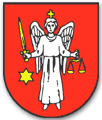 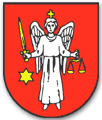                       Obec Jaslovské Bohunice na základe zákona č. 369/1990 Zb. o obecnom zriadení v znení neskorších predpisov 
                          (ďalej len „zákon o obecnom zriadení“) a zákona č. 447/2015 Z. z. o miestnom poplatku  za rozvoj a o zmene 
                          a doplnení niektorých zákonov (ďalej len „zákon č. 447/2015 Z.z.“)   vydáva toto Všeobecne záväzné nariadenie č. 145o miestnom poplatku za rozvojČl. 1
Úvodné ustanoveniaObec  Jaslovské Bohunice (ďalej len „obec“) týmto  Všeobecne záväzným  nariadením (ďalej len „VZN“)  ustanovuje v  súlade so  zákonom č. 447/2015 Z. z. v znení neskorších predpisov na území obce miestny poplatok za rozvoj (ďalej len „poplatok za rozvoj“).Čl. 2
Sadzba poplatku 1.  Sadzba poplatku za rozvoj sa stanovuje pre stavby 
     na území obce, okrem stavieb nachádzajúcich sa 
     v jednotlivej časti obce uvedených v čl. 2 ods. 2 
     tohto VZN, za každý aj začatý m² podlahovej plochy 
     nadzemnej časti stavby v členení nasledovne:5 € za stavby na bývanie,10 € za stavby na pôdohospodársku produkciu, 
   skleníky, stavby pre vodné hospodárstvo, stav-
   by využívané na skladovanie vlastnej pôdohos-
   podárskej produkcie vrátane stavieb na vlastnú 
   administratívu,35 € za priemyselné stavby a stavby využívané 
   na skladovanie vrátane stavieb na vlastnú admi-
   nistratívu,35 € za stavby na ostatné podnikanie a zárob-
   kovú činnosť, stavby využívané na skladovanie 
   a administratívu súvisiacu s ostatným podnika-
   ním a so zárobkovou činnosťou,35 € za ostatné stavby.2.  Sadzba poplatku za rozvoj sa stanovuje pre stavby 
     v jednotlivej časti obce vymedzenej parcelami, kto-
     rých čísla sú uvedené v prílohe č. 1 a graficky zná- 
     zornené v Prílohe č. 2 tohto VZN, za každý aj začatý 
     m² podlahovej plochy nadzemnej časti stavby v čle-
     není nasledovne:35 € za stavby na bývanie,10 € za stavby na pôdohospodársku produkciu, 
      skleníky, stavby pre vodné hospodárstvo, stav-
      by využívané na skladovanie vlastnej pôdohos-
      podárskej produkcie vrátane stavieb na vlastnú 
      administratívu,35 € za priemyselné stavby a stavby využívané 
      na skladovanie vrátane stavieb na vlastnú admi-
      nistratívu,d) 35 € za stavby na ostatné podnikanie a zárobko-
     vú činnosť, stavby využívané na skladovanie 
     a administratívu súvisiacu s ostatným podnika-
     ním a so zárobkovou činnosťou,e)  35 € za ostatné stavby.                                        Čl. 3
                      Použitie výnosu poplatku1.   Výnos z poplatku za rozvoj sa použije na úhradu 
    kapitálových výdavkov¹ súvisiacich so stavebnými 
    nákladmi na stavbu vrátane nákladov na vysporia-
    danie pozemku na tento účel:zariadenia starostlivosti o deti,slúžiacu na poskytovanie sociálnych, športo-vých a kultúrnych služieb,sociálneho bývania,školského zariadenia a zariadenia slúžiaceho na praktické vyučovanie,zdravotníckeho zariadenia,verejne prístupného parku, úpravy verejnej zelene,miestnej komunikácie, parkovacích plôch, ve-rejného osvetlenia a  technickej infraštruktúry,opatrenia na zadržanie vody v území a na zmier-ňovanie zmeny klímy a adaptácie na jej nepriaz-nivé dôsledky.2. Obec zverejní v záverečnom účte obce informáciu  
  o výške výnosu z poplatku za rozvoj a o jeho použi-
  tí  v členení použitia výnosov podľa realizovaných 
  projektov.Čl. 4
Záverečné ustanovenia1. Toto VZN schválilo Obecné zastupiteľstvo obce dňa 
    13.12.2022, uznesením č. 47/IX.2. VZN nadobúda platnosť dňom schválenia a účinnosť 
    dňom 01.01.2023.2. Dňom účinnosti tohto VZN sa zrušuje VZN č. 126 
     o miestnom poplatku za rozvoj.                                                                                                   Božena  Krajčovičová                                                                                                           		                                                                            starostka obcePríloha č. 1 k VZN č. 145 o miestnom poplatku za rozvoj Zoznam pozemkov  - parciel registra “C“ a  parciel registra “E “ nachádzajúce sa v katastrálnom území Bohunice a Jaslovce, ktoré pre účely VZN č. 145 o miestnom poplatku za rozvoj tvoria jednotlivú časť obce Jaslovské Bohunice.     258/3           258/4           258/5           258/6           258/7           258/8           258/9          258/10         258/11         258/12         258/13         258/14         258/15         258/16         258/17         258/18         258/19         258/23         258/29         258/32         258/34         258/35         258/36         258/37         258/38         258/48         258/49         258/50         258/51         258/55         258/56         258/71         258/72         258/73         258/74         258/75         258/76         258/77         258/78         258/79         258/97         258/98         258/99        258/100       258/101       258/102       258/103       258/104       258/112       258/113       258/114       258/115       258/116       258/117       258/118       258/119       258/120       258/121       258/122       258/123       258/124       258/125       258/126       258/127       258/128       258/129       258/130       258/131       258/132       258/133       258/134       258/135       258/136       258/137       258/138       258/139       258/140       258/141       258/142       258/143       258/144       258/145       258/146       258/147       258/148       258/149       258/150       258/151       258/152         258/153         258/154         258/155         258/156         258/157         258/158         258/159         258/160         258/161         258/162         258/163         258/164         258/165         258/166         258/167         258/168         258/169         258/170         258/171         258/172         258/173         258/174         258/176         258/177         258/180         258/181         258/182         258/183         258/185         258/186         258/187         258/188         258/189         258/190         258/192         258/194         258/197         258/198         258/205         258/206         258/207         258/208         258/209   258/224           299/1            302/2            302/3      286            287            288            290            291      118/11         128/2          128/3          128/8          131/1          131/2          132/1          132/2          135/1          135/2          137/2          137/3          139/1          139/2          140/2          140/5          141/1          141/2          143/2          144/1          144/2          144/3          144/4            145            149/2          150/1          150/2          151/1          151/2          154/1          154/2          155/2          155/3          155/4          157/2          157/4          159/2          159/3          159/5          160/2          160/3          163/2          163/3          163/4          164/2          164/3          167/2          167/3          168/2          171/1          171/2          171/3          171/4            172              174            175/1          175/2          175/3          175/4          178/2          178/6          181/1            182              204            219/2          235/1          235/2          235/3          235/4          235/5          235/6          235/7          235/8          235/9         235/10        235/11        235/12        235/13        235/14        235/16        235/17        235/22        235/23        235/27        235/28           252            268/2          268/3          281/2          291/1          291/2          291/5            183           184           185           186           187         188/1       188/2         189           190           191           192         193/1       193/2       194/1       194/2       195/1       195/2         196         197/1       197/2         198           199           200           201           202           203         205/1       205/2         206           207           211           212           213           214         215/1       215/2         216           217           218         235/1       235/2       236/1       236/2     236/101     243/1       243/2       244/1       244/2     244/101   244/102     251/1       251/2       252/1       252/2       259/1       259/2       291/1       291/2  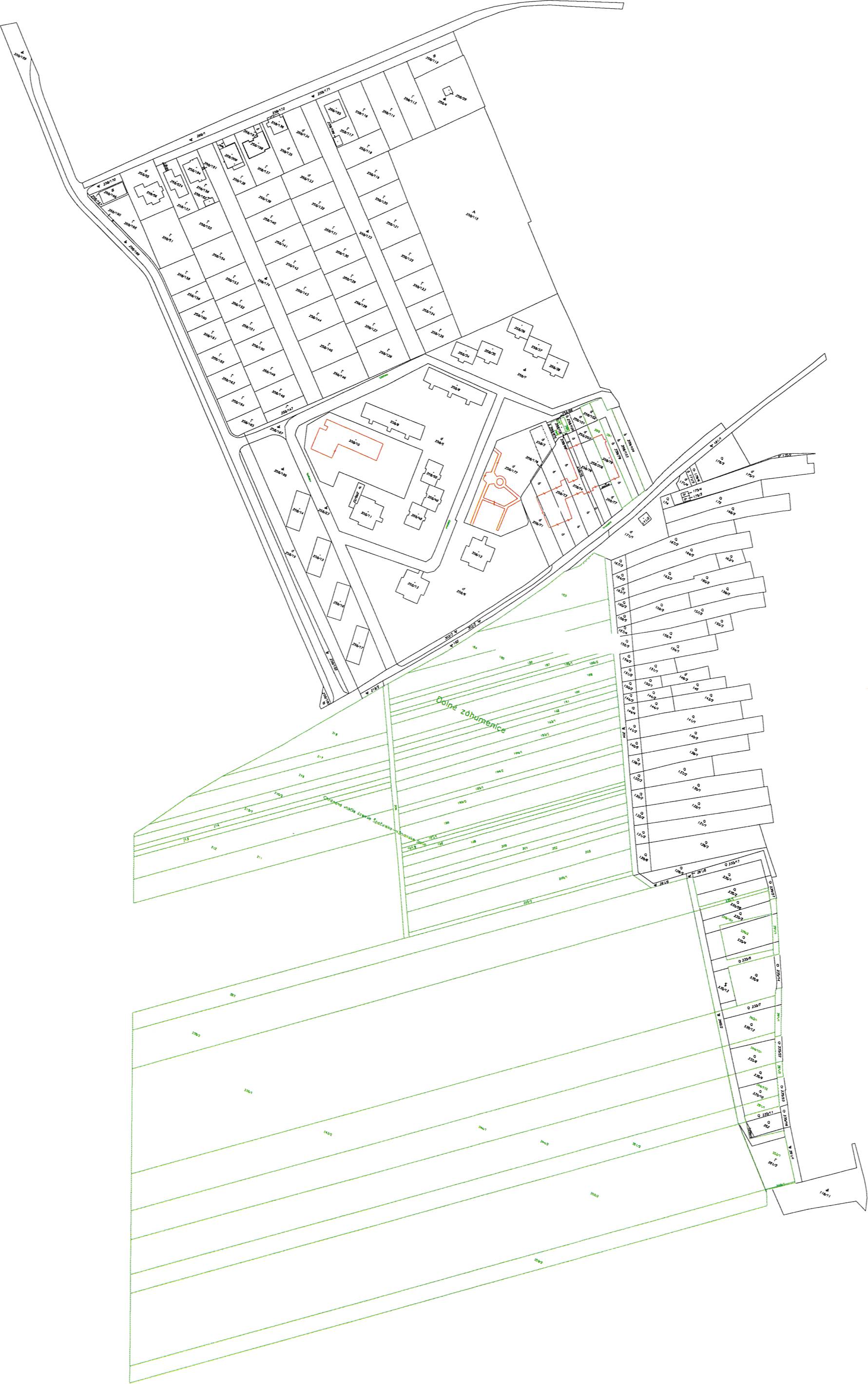 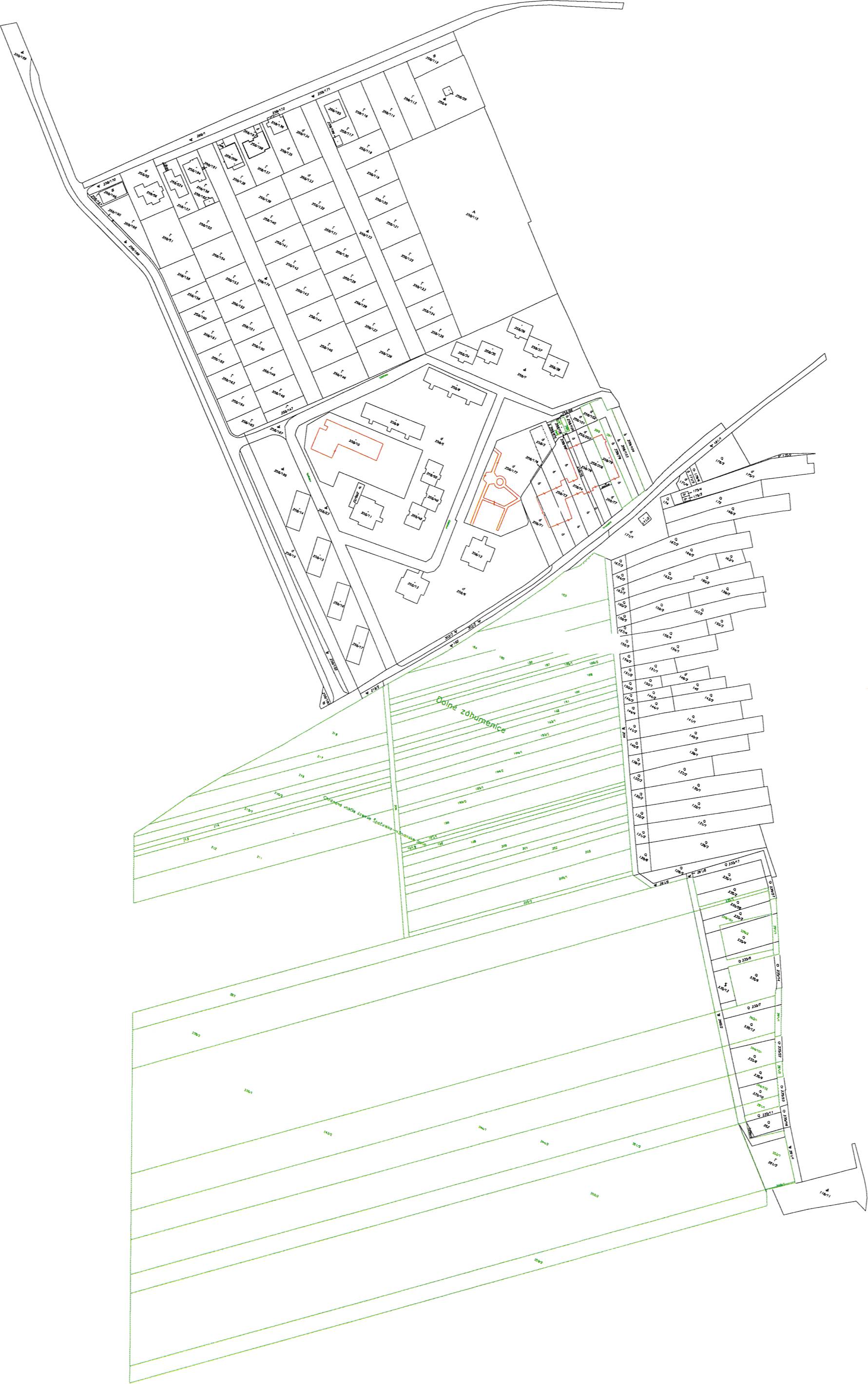 